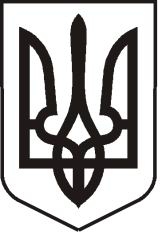                                                              У К Р А Ї Н АЛ У Г А Н С Ь К А    О Б Л А С Т ЬП О П А С Н Я Н С Ь К А    М І С Ь К А    Р А Д АШОСТОГО СКЛИКАННЯРОЗПОРЯДЖЕННЯміського голови27.09.2019 р.                           м. Попасна                                        № 02-02/217  Про ініціювання співробітництва територіальних громад Керуючись пунктом 20 частини четвертої статі 42, частиною восьмою статті 59 Закону України «Про місцеве самоврядування в Україні», статтею 5 Закону України «Про співробітництво територіальних громад», з метою створення умов для централізованого тимчасового зберігання документів, нагромаджених у процесі документування службових, трудових або інших правовідносин юридичних і фізичних осіб, та інших архівних документів, що не належать до Національного архівного фонду, враховуючи важливість технічного опрацювання і зберігання архівних документів, прагнучі до належного фінансування КОМУНАЛЬНОЇ УСТАНОВИ ПОПАСНЯНСЬКОЇ МІСЬКОЇ РАДИ «ТРУДОВИЙ АРХІВ ТЕРИТОРІАЛЬНИХ ГРОМАД РАЙОНУ», шляхом залучення коштів всіх територіальних громад Попаснянського району через співфінансування:Ініціюю співробітництво територіальної громади міста Попасна через   Попаснянську міську раду (код ЄДРПОУ 26271498) в особі міського голови Онищенка Юрія Івановичата територіальних громад Білогорівської селищної ради Попаснянського району Луганської області через Білогорівську селищну раду Попаснянського району Луганської області (код ЄДРПОУ 04337096) в особі селищного голови Юрганової Наталії Іванівни, територіальних громад Вовчоярівської селищної ради Попаснянського району Луганської області через Вовчоярівську селищну раду Попаснянського району Луганської області (код ЄДРПОУ 04335306) в особі селищного голови Іваніцької Ірини Володимирівни, територіальних громад Врубівської селищної ради Попаснянського району Луганської області через Врубівську селищну раду Попаснянського району Луганської області (код ЄДРПОУ 04335312) в особі селищного голови Кравця Віктора Михайловича, територіальних громад Малорязанцівської селищної ради Попаснянського району Луганської області через Малорязанцівську селищну раду Попаснянського району Луганської області (код ЄДРПОУ 04335341) в особі селищного голови Новака Юрія Миколайовича, територіальних громад Мирнодолинської селищної ради Попаснянського району Луганської області через Мирнодолинську селищну раду Попаснянського району Луганської області (код ЄДРПОУ 04335358)  в особі селищного голови Верютіної Наталії Дмитрівни, територіальних громад Комишувахської селищної ради Попаснянського району Луганської області через Комишувахську селищну раду Попаснянського району Луганської області (код ЄДРПОУ 04335335) в особі селищного голови Ткаченка Віталія Леонідовича, територіальних громад Троїцької сільської ради Попаснянського району Луганської області через Військово-цивільну адміністрацію сіл Троїцьке та Новозванівка Попаснянського району Луганської області (код ЄДРПОУ 39805974) в особі керівника Шевченка Микити Андрійовича, у сфері архівної справи у формі спільного фінансування (утримання) суб’єктами співробітництва підприємств, установ та організацій комунальної форми власності - інфраструктурних об’єктів.Контроль за виконанням цього розпорядження залишаю за собою.Міський голова							         Ю.І. ОнищенкоКоваленко, 2-03-89